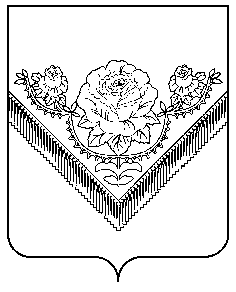 СОВЕТ ДЕПУТАТОВГОРОДСКОГО ОКРУГА ПАВЛОВСКИЙ ПОСАДМОСКОВСКОЙ ОБЛАСТИРЕШЕНИЕг. Павловский Посад        О внесении изменений в Положение о предоставлении жилых помещений муниципального специализированного жилищного фонда городского округа Павловский Посад Московской областиВ соответствии с Жилищным кодексом Российской Федерации, руководствуясь Федеральным законом от 06.10.2003 № 131-ФЗ "Об общих принципах организации местного самоуправления в Российской Федерации", Уставом городского округа Павловский Посад Московской области, Совет депутатов городского округа Павловский Посад  Московской области РЕШИЛ:1. Внести следующие изменения в Положение о предоставлении жилых помещений муниципального специализированного жилищного фонда городского округа Павловский Посад Московской области, утвержденное решением Совета депутатов городского округа Павловский Посад Московской области от 30 июня 2021 г. №536/76 (далее – Положение): 	Подпункт 2.3.1. пункта 2.3. статьи 2 Положения изложить в следующей редакции:« 2.3.1. Приватизация служебных жилых помещений гражданами, которым предоставлены данные жилые помещения по договору найма служебного жилого помещения, осуществляется в соответствии с Законом Российской Федерации от 04.06.1991 №1541-1 «О приватизации жилищного фонда Российской Федерации» и Постановлением Конституционного Суда Российской Федерации от 30 марта 2012 г. №9-П «По делу о проверке конституционности части второй статьи 4 Закона Российской Федерации «О приватизации жилищного фонда в Российской Федерации» в связи с жалобой Администрации муниципального образования «Звениговский муниципальный район» республики Марий Эл, а также при соблюдении одновременно следующих условий:- наличие на дату подачи заявления стажа работы (выслуги лет) не менее 5 лет в учреждениях и организациях, указанных в п.2.1.1. Положения;- гражданин – наниматель служебного помещения ранее не использовал право на однократную приватизацию жилых помещений государственного и муниципального жилого фонда;- отсутствие у наймодателя информации о выявленных за период действия договора найма нарушений нанимателем и проживающими совместно с ним членами его семьи;- не совершение гражданином-нанимателем и/или членами семьи нанимателя в течение 5 (пяти) лет, предшествующих подаче заявления на приватизацию, намеренных действий, в том числе гражданско-правовых сделок по отчуждению занимаемых жилых помещений, совершение которых привело к ухудшению жилищных условий нанимателя и/или членов его семьи».2. Направить данное Решение Главе городского округа Павловский Посад Московской области для подписания и опубликования в средствах массовой информации и размещения на официальном сайте Администрации городского округа Павловский Посад Московской области в сети Интернет.	3.    Решение вступает в силу со дня официального опубликования.   ______________С.С. Буланов                                        ______________Д.О. Семенов   « 25 » марта 2022 г.                                                         « 25 » марта 2022 г.       М.П.                                                                                  М.П.            25.03.2022№632/92Председатель Совета депутатов городского округа Павловский ПосадМосковской областиГлава городского округа Павловский ПосадМосковской области